Obec Ivanovce vo veciach územnej samosprávy v zmysle § 6 ods. 1 zákona č. 369/1990 Zb. o obecnom zriadení v znení neskorších právnych predpisov, § 6 ods. 2 a ods. 12 písm. d) zákona č. 596/2003 Z. z. o štátnej správe v školstve a školskej samospráve a o zmene a doplnení niektorých zákonov v znení neskorších predpisov, § 19 zákona č. 523/2004 Z. z. o rozpočtových pravidlách verejnej správy a o zmene a doplnení niektorých zákonov v znení neskorších predpisov a § 7 zákona č. 583/2004 Z. z. o rozpočtových pravidlách územnej samosprávy a o zmene a doplnení niektorých zákonov v znení neskorších predpisovvydávaNÁVRHVšeobecne záväzného nariadenia Obce Ivanovceč. 2/2020 o určení výšky dotácie na prevádzku a mzdy na dieťa materskej školy so sídlom na území obce IVANOVCE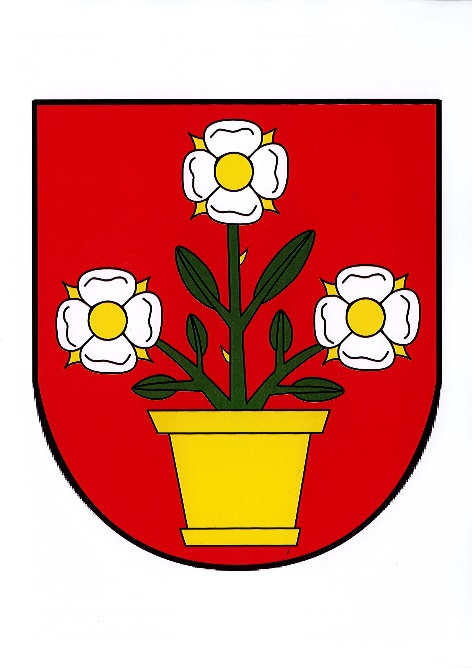 Schválené Obecným zastupiteľstvom v Ivanovciach dňa ............ 2020, uznesením č. --/2020Čl. 1 Predmet úpravy Všeobecne záväzné nariadenie obce určuje výšku a účel použitia dotácie na prevádzku a mzdy na dieťa materskej školy, dieťa materskej školy a školských zariadení so sídlom na území obce Ivanovce, ktoré sú na základe rozhodnutia Ministerstva školstva SR zaradené do siete škôl a školských zariadení Ministerstva školstva SR.Čl. 2 Príjemca dotáciePríjemcom dotácie podľa tohto nariadenia je Základná škola s materskou školou Ivanovce v zriaďovateľskej pôsobnosti obce.Čl. 3 Výška a účel dotácie1. Výška dotácie na príslušný kalendárny rok na prevádzku a mzdy na dieťa materskej školy a školských zariadení v zriaďovateľskej pôsobnosti obce je určená v prílohe č. 1 2. Prijímateľ dotácie podľa článku 2 je oprávnený používať dotáciu len na úhradu osobných a prevádzkových nákladov materskej školy a školských zariadení so sídlom na území obce a pri jej používaní musí zabezpečiť hospodárnosť, efektívnosť a účinnosť jej použitia. 3. Riaditeľ Zš s Mš zradenej obcou predloží údaje o počte detí podľa stavu k 15. septembru predchádzajúceho kalendárneho roka najneskôr do 15. októbra príslušného kalendárneho roka. 4. Obec oznámi príjemcovi dotácie podľa Článku 2 tohto VZN výšku dotácie na kalendárny rok najneskôr do 31. januára príslušného kalendárneho roka. 5. V prípade, že dotácia nebude vyčerpaná do 31.12. príslušného kalendárneho roka, je prijímateľ povinný nevyčerpanú časť dotácie vrátiť späť na účet obce do 31.12. príslušného kalendárneho roka. Čl. 4 Termín a spôsob financovania Obec poskytuje príjemcovi podľa čl. 2 dotáciu mesačne ( vo výške jednej dvanástiny z dotácie na príslušný kalendárny rok) do 25. Dňa príslušného mesiaca. Čl. 5 Záverečné ustanovenia1. Na ustanovenia súvisiace s určením výšky dotácie na prevádzku a mzdy na dieťa materskej školy a žiaka školského zariadenia so sídlom na území obce Ivanovce neupraveného týmto VZN sa vzťahujú príslušné právne predpisy. 2. VZN č. 2/2020 bolo schválené obecným zastupiteľstvom Ivanovce uznesením č. --/2020 zo dňa .........2020 a týmto sa ruší predchádzajúce platné VZN č. 3/2019V Ivanovciach dňa 13.11.2020. Vyvesené dňa: 13.11. 2020 Zvesené dňa: ........... Bc. Mária Hládeková, starostka obcePríloha č. 1 Výška finančných prostriedkov určených na mzdy a prevádzku na dieťa/žiaka na rok 2021Kategória školy a školského zariadeniaDotácia na mzdy a prevádzku na dieťa/žiaka v €Materská škola2 346,50 €Školský klub detí   542,13 €Zariadenie školského stravovania   628,28 €